Plenary of the Intergovernmental Science-PolicyPlatform on Biodiversity and Ecosystem ServicesSixth sessionMedellin, Colombia, 18–24 March 2018Item 2 (c) of the provisional agenda*Organizational matters: election of members of the Multidisciplinary Expert PanelCompilation of curricula vitae of proposed members of the Multidisciplinary Expert Panel: proposals from African States		Note by the secretariat	The annex to the present note, which is presented without formal editing, sets out a compilation of the curricula vitae of the candidates proposed for membership of the Multidisciplinary Expert Panel, as submitted by African States. The curricula vitae have been made available, as received, from https://www.ipbes.net/nominations/mep-2017. AnnexCompilation of curricula vitae of proposed members of the Multidisciplinary Expert Panel: proposals from African StatesUNITED 
NATIONS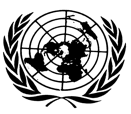 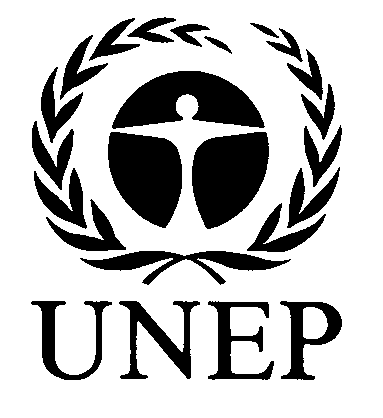 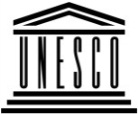 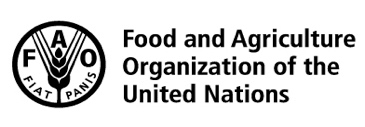 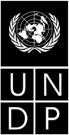 BESIPBES/6/INF/26/Rev.2IPBES/6/INF/26/Rev.2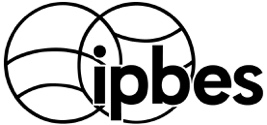 Intergovernmental Science-Policy Platform on Biodiversity and Ecosystem ServicesIntergovernmental Science-Policy Platform on Biodiversity and Ecosystem ServicesIntergovernmental Science-Policy Platform on Biodiversity and Ecosystem ServicesIntergovernmental Science-Policy Platform on Biodiversity and Ecosystem ServicesIntergovernmental Science-Policy Platform on Biodiversity and Ecosystem ServicesDistr.: General
9 March 2018English onlyDistr.: General
9 March 2018English onlyNominated byNameAffiliationExpertiseGenderLink to curriculum vitaeBeninJean Evans Israel CodjiaLaboratory of Ecology, Botany and Plant Biology  University of ParakouMycology, forest agronomyMalehttps://www.ipbes.net/sites/default/files/curriculum_vitae_evans.pdf BurundiNderagakura FerdinandMinistry of EnvironmentAgro-Environment engineeringMalehttps://www.ipbes.net/sites/default/files/c.v._ferd.english_2018_1.pdfCameroonChimere DiawAfrican Model ForestsEconomic anthropologyMalehttps://www.ipbes.net/sites/default/files/cv_version_5b_chimere_diaw_eng_0.pdfEthiopiaWoldeamlak Bewket AlemayehuAddis Ababa UniversityGeography and environmental studiesMalehttps://www.ipbes.net/sites/default/files/w-bewket-cv-ac_jan_2018.pdfGhanaElliot AlhassanUniversity for Development StudiesFisheries and aquatic resourcesMalehttps://www.ipbes.net/system/tdf/curriculum_vitae-eha_dec_-_2017.pdf?file=1&type=entityform&id=979 LiberiaShadrach KerwillainFauna and Flora InternationalProtected area managementMalehttps://www.ipbes.net/sites/default/files/skerwillain_cv_docx.docx MadagascarVoahangy RaharimalalaOffice National pour l’EnvironnementPlant ecologyFemalehttps://www.ipbes.net/sites/default/files/curriculum_vitae_mep2018_voahangy_raharimalala.pdf MalawiChristopher MandaEnvironmental Affairs DepartmentNatural resource managementMalehttps://www.ipbes.net/sites/default/files/christopher_manda_cv_0.pdf MoroccoNard BennasUniversite Abdelmalek EssaadiConservation and restoration of freshwater ecosystemsFemalehttps://www.ipbes.net/sites/default/files/cv_bennas_mep_ipbes.pdf MoroccoBrahim HaddaneMohammed VI Foundation for the Protection of the Environment - RabatVeterinary medicineFemalehttps://www.ipbes.net/sites/default/files/cv_2_haddane.pdf MoroccoMohammed Sghir TalebInstitut Scientifique, Mohammed V University in RabatBotany and ecologyMalehttps://www.ipbes.net/sites/default/files/cvtaleb_is_aout_2017_0.doc NigeriaEdu EffiomGovernment of Cross River StateAnimal ecologyFemalehttps://www.ipbes.net/sites/default/files/edu_effiom_cv1_0.pdf NigeriaFrancis NwosuMinistry of Environment/Department of ForestryOceanography, fisheriesMalehttps://www.ipbes.net/sites/default/files/francis_nwosu_cv.pdfSouth AfricaLuthando DzibaSouth African National ParksRangeland scienceMalehttps://www.ipbes.net/sites/default/files/dr._luthando_dziba_cv_-_2018.docx South AfricaNicholas KingConsultantConservation, scenariosMalehttps://www.ipbes.net/sites/default/files/nkingcv-_july_2017_0.pdf South AfricaSibusisiwe NgcoboKana U Vhulunga Mvelele- Women in ConservationCommunity developmentFemalehttps://www.ipbes.net/sites/default/files/sibusisiwes_cv.pdf SudanAisha ElfakiWildlife Research CenterWildlife medicineFemalehttps://www.ipbes.net/sites/default/files/aisha_cv.pdf SudanAmeer MohammedWildlife Research CentreProtected areas managementMalehttps://www.ipbes.net/sites/default/files/microsoft_word2_-_curriculum_vitae_original_12.pdfTogoRaoufou RadjiUniversity of LoméHorticultureMalehttps://www.ipbes.net/sites/default/files/radji_cv_2017.pdf ZambiaJacob MwitwaThe Copperbelt UniversityEcological physiologyMalehttps://www.ipbes.net/sites/default/files/jacob_mwitwa_4page_cv.docx ZambiaGertrude NgendaInstitute for Economic and Social Research, University of ZambiaRural and urban planningFemalehttps://www.ipbes.net/sites/default/files/gertrude_ngenda_cv_1.doc ZimbabweEdson GandiwaChinhoyi University of TechnologyWildlife conservationMalehttps://www.ipbes.net/sites/default/files/edson_gandiwa_-_cv_updated_20_dec_2017.doc ZimbabweMduduzi NdlovuUniversity of the Free StateZoology and entomologyMalehttps://www.ipbes.net/sites/default/files/m_ndlovu_cv_november_2017_0.pdf 